عنوان مقالهنام و نام‌خانوادگی*‏، نام و نام‌خانوادگی**‏‏*رتبه علمي، محل خدمت و نشانی نامه‌نگار، **رتبه علمي، محل خدمت و نشانی نامه‌نگارچکیده (حداكثر 250 واژه)متن چكيده متن چكيده متن چكيده متن چكيده متن چكيده متن چكيده متن چكيده متن چكيده متن چكيده متن چكيده متن چكيده متن چكيده متن چكيده متن چكيده متن چكيده متن چكيده متن چكيده متن چكيده متن چكيده متن چكيده متن چكيده متن چكيده متن چكيده متن چكيده متن چكيده متن چكيده متن چكيده متن چكيده متن چكيده متن چكيده متن چكيده متن چكيده متن چكيده متن چكيده متن چكيده متن چكيده متن چكيده متن چكيده متن چكيده متن چكيده متن چكيده متن چكيده متن چكيده متن چكيده متن چكيده متن چكيده متن چكيده متن چكيده متن چكيده متن چكيده متن چكيده متن چكيده متن چكيده متن چكيده متن چكيده.واژه‌های‎ ‎کلیدی‎: مقدمهمتن مقدمه متن مقدمه متن مقدمه متن مقدمه متن مقدمه متن مقدمه متن مقدمه متن مقدمه متن مقدمه متن مقدمه متن مقدمه متن مقدمه متن مقدمه متن مقدمه متن مقدمه متن مقدمه متن مقدمه متن مقدمه متن مقدمه متن مقدمه متن مقدمه متن مقدمه متن مقدمه متن (نام‌خانوادگي، سال انتشار: شماره صفحه). متن مقدمه متن مقدمه متن مقدمه متن مقدمه متن مقدمه متن مقدمه متن مقدمه متن مقدمه متن مقدمه متن مقدمه متن مقدمه متن مقدمه متن مقدمه متن مقدمه متن مقدمه متن مقدمه متن مقدمه متن مقدمه متن مقدمه متن مقدمه متن مقدمه متن مقدمه متن مقدمه متن مقدمه متن مقدمه متن مقدمه متن مقدمه متن مقدمه متن مقدمه متن مقدمه متن مقدمه متن مقدمه متن مقدمه متن مقدمه متن مقدمه متن مقدمه متن مقدمه متن مقدمه متن مقدمه متن مقدمه متن مقدمه متن مقدمه متن مقدمه متن مقدمه.بیان مسئلهبیان مسئله بیان مسئله بیان مسئله بیان مسئله بیان مسئله بیان مسئله بیان مسئله بیان مسئله بیان مسئله بیان مسئله بیان مسئله بیان مسئله بیان مسئله بیان مسئله بیان مسئله بیان مسئله بیان مسئله بیان مسئله بیان مسئله بیان مسئله بیان مسئله بیان مسئله بیان مسئله بیان مسئله بیان مسئله بیان مسئلهپرسش و فرضیه‌پرسش و فرضیه پرسش و فرضیه پرسش و فرضیه پرسش و فرضیه پرسش و فرضیه پرسش و فرضیه پرسش و فرضیه پرسش و فرضیه پرسش و فرضیه پرسش و فرضیه پرسش و فرضیه پرسش و فرضیه پرسش و فرضیه پرسش و فرضیه پرسش و فرضیه پرسش و فرضیه پرسش و فرضیه پرسش و فرضیه پرسش و فرضیه پرسش و فرضیه پرسش و فرضیهپیشینۀ پژوهشپیشینۀ پژوهش پیشینۀ پژوهش پیشینۀ پژوهش پیشینۀ پژوهش پیشینۀ پژوهش پیشینۀ پژوهش پیشینۀ پژوهش پیشینۀ پژوهش پیشینۀ پژوهش پیشینۀ پژوهش پیشینۀ پژوهش پیشینۀ پژوهش پیشینۀ پژوهش پیشینۀ پژوهش پیشینۀ پژوهش پیشینۀ پژوهش پیشینۀ پژوهش پیشینۀ پژوهش پیشینۀ پژوهش پیشینۀ پژوهش پیشینۀ پژوهش پیشینۀ پژوهش پیشینۀ پژوهش پیشینۀ پژوهش (نام‌خانوادگي، سال انتشار: شماره صفحه)  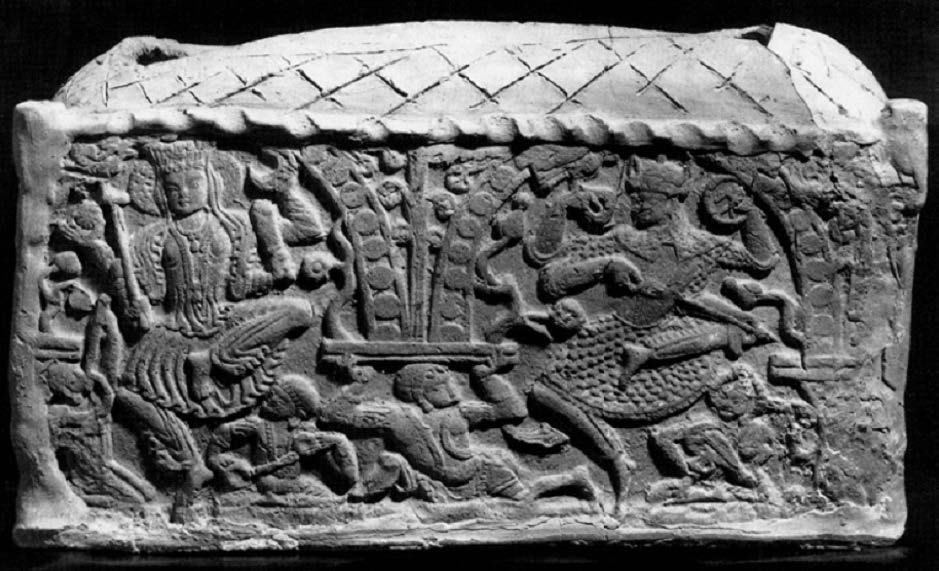 تصویر 1. تجسم تيشتر بر استوداني از شهر سبز ازبكستان (Grenet, 2015: 136)بحث و برآیندبحث و برآیند بحث و برآیند بحث و برآیند بحث و برآیند بحث و برآیند بحث و برآیند بحث و برآیند بحث و برآیند بحث و برآیند بحث و برآیند بحث و برآیند بحث و برآیند بحث و برآیند بحث و برآیند بحث و برآیند بحث و برآیند بحث و برآیند بحث و برآیند بحث و برآیند بحث و برآیند بحث و برآیند بحث و برآیند بحث و برآیند بحث و برآیند بحث و برآیند بحث و برآیند بحث و برآیند بحث و برآیندکتاب‌نامهالف) فارسینام‌خانوادگی، نام. (سال). عنوان کتاب، نام شهر: انتشارات، چاپ دوم.نام‌خانوادگی، نام؛ نام و نام‌خانوادگی (سال). «عنوان مقاله»، نام مجله، سال ؟، صفحات: ب) نافارسیAgha-Aligol, D.; Oliaiy, P.; Mohsenian, M.; Lamehi-Rachti, M.; Shokouhi, F. (2009). “Provenance Study of Ancient Iranian Luster Pottery Using PIXE Multivariate Statistical Analysis”, Journal of Cultural Heritage, (10): 487-492.Fehervari, Geza. (2000). Ceramics of the Islamic World in the Tareq Rajab Museum, London; New York, N.Y.: I.B. Tauris.توجههر مقاله حداکثر 5000 واژه باشد.متن فارسی مقاله با فونت B Lotus در اندازۀ 13 و توضيح عكس‌ها و جدول و نمودارها با فونت 10 باشد. ارجاعات درون‌متنی انگلیسی با فونت Times New Roman در اندزۀ 11 باشد.